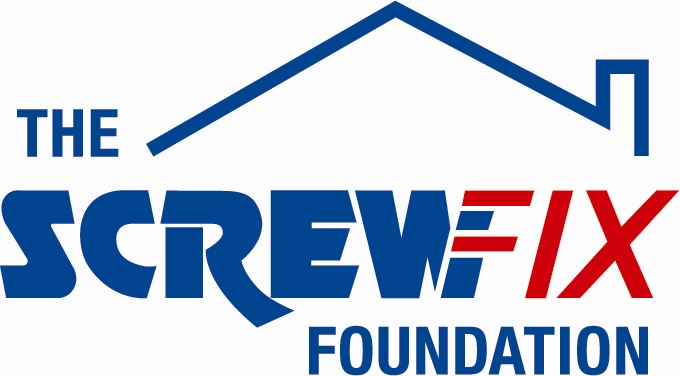 8th November 2018THE SCREWFIX FOUNDATION SUPPORTS THE ARCH-WAY PROJECT IN HALIFAXThe Arch-Way Project, based in Halifax, is celebrating after being awarded £4,811 worth of funding from The Screwfix Foundation, a charity which supports projects to fix, repair, maintain and improve properties and facilities for those in need. Ebonnie Greene, Operations Manager comments: “We are very grateful to The Screwfix Foundation for donating these much-needed funds to support our charity. The Arch-Way Project works with people of all ages who are living with a mental health problem. The funding will be used to create a much-needed terrace so that service users can access an outdoor area that is pleasant and relaxing and provides the opportunity to interact with nature, grow herbs and vegetables as well as flowers. We’d like to thank everyone who was involved in the fundraising – it’s been a great help to us.”Terence Hiley, Store Manager of the Screwfix store in Halifax, comments: “We’re really pleased that one of our local charities has been awarded funding by The Screwfix Foundation. Staff from across the business have held a variety of fundraising events to raise vital funds for The Screwfix Foundation, so it’s fantastic to see the money we have raised being invested back into such a worthwhile community project.” The Screwfix Foundation, which celebrates its fifth birthday this year, donates much needed funding to help a variety of local projects throughout the UK, from repairing buildings and improving community facilities, to improving the homes of people living with sickness or disability.It also works closely with two national charity partners, Barnardo’s children’s charity and Macmillan Cancer Support, as well as supporting smaller, local registered charities like the Arch-Way Project.Relevant projects from across Halifax are invited to apply online for a share of the funding at screwfixfoundation.com.For more information about The Screwfix Foundation, visit screwfixfoundation.com.-ENDS-Note to editorsAbout The Screwfix Foundation:The Screwfix Foundation is a charity set up by Screwfix in April 2013 and is celebrating its fifth birthday this year. We have a clear purpose of raising funds to support projects that will fix, repair, maintain and improve properties and community facilities specifically for those in need in the UK.The Screwfix Foundation raises funds throughout the year to support causes that will change people’s lives. Working with both national and local charities, The Screwfix Foundation donates much needed funding to help all sorts of projects, from repairing buildings and improving community facilities, to improving the homes of people living with sickness or disability.PRESS information: For more information, please contact:The Screwfix Foundation, E: Foundation@screwfix.com